Make all checks payable to Thank you for your business!    Phone:   Fax:   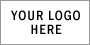 INVOICEDate: INVOICE # ToCustomer ID TotalSupport for student capstone team (February – April 2022)$500.00$500.00ENTER TOTAL HEREENTER TOTAL HERE